       363102, Республика Северная Осетия – Алания, с.Чермен, ул. Ленина, 47; тел./ факс: 8(86738) ; 41-3-12,http://www.chermen-osetia.ru, e-mail: amschermen@prigorod.alania.gov.ru                       П О С Т А Н О В Л Е Н И Е        от 12.03.2024 г.  №51/1                                                                        с. ЧерменОб утверждении перечня муниципальных программ, реализуемых вЧерменском сельском поселении на 2024-2026 годы.Руководствуясь ст.179 Бюджетного кодекса Российской Федерации, от 31 июля 1998года №145-ФЗ Федеральным Законом от 06.10.2003 года №131-ФЗ "Об общих принципах организации местного самоуправления в Российской Федерации", решением Собрания представителей Черменского сельского поселения от 21.01.2019г. №2 «Об утверждении Положения о бюджетном процессе в  Черменском сельском поселении» постановляю:1. Утвердить прилагаемый перечень муниципальных программ, реализуемых на территории Черменского сельского поселения Пригородного муниципального района Республики Северная Осетия-Алания на 2024-2026 годы".2. Опубликовать настоящее постановление на официальном сайте администрации Черменского сельского поселения Пригородного муниципального района Республики Северная Осетия-Алания и на информационных стендах Черменского сельского поселения.3. Постановление вступает в силу с момента его официального обнародования.4. Контроль за выполнением настоящего постановления оставляю за собой.Глава администрации Черменскогосельского поселения                                                          Б.Г. Агкацева
Приложение №1
к постановлению главы администрации
Черменского сельского поселения
от 12.03.2024г. №51\1Перечень муниципальных программ, реализуемых Черменским сельском поселении на 2024-2026 годы.
Уæрæсейы ФедерациРеспубликæЦæгат Ирыстон – АланиГорæтгæрон районы Чермены хъæуыбынæттон хиуынаффæйадыадминистраци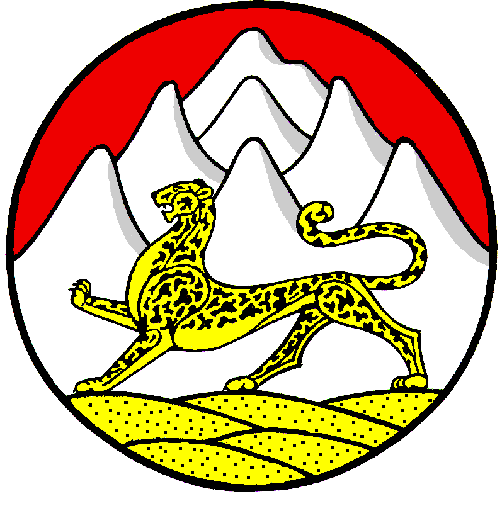 Российская ФедерацияРеспубликаСеверная Осетия – АланияАдминистрация Черменскогосельского поселенияПригородного района№Наименование муниципальной программыОтветственный исполнительОтветственный исполнитель1 "Профилактика терроризма и экстремизма на территории Черменского сельского поселения»Пригородного муниципального районаРеспублики Северная Осетия-Аланияна 2024-2026 годы»Амбалов А.Р.Амбалов А.Р.2Социальная поддержка жителей Черменского сельского поселения» на 2024 год и на плановый период 2025-2026 гг.»Амбалов А.Р.Амбалов А.Р.